COMUNICATO STAMPA NAPOLI CREATTIVA TOCCA QUOTA CENTO IMPRESE PRESENTANDO UN BELLISSIMO PROGETTO D’INCLUSIONEIl settimo appuntamento alla Mostra d’Oltremare di Napoli dell’atteso evento dedicato alle arti manuali, all’hobbistica e al bricolage registra l’ennesima crescita del numero d’imprese e degli eventi collaterali, che trasformano il pubblico nel vero protagonista della kermesse. Oltre alla proficua sinergia con il polo fieristico campano, si conferma la significativa collaborazione con il Comune di Napoli, che sfocia in due importanti iniziative dedicate all’inclusione di ragazzi disabili (con un progetto permanente sul territorio) e alla promozione delle arti manuali nelle scuole. Settima edizione ma non è certo crisi. Perché il “matrimonio” tra Creattiva e Napoli sarà come sempre una festa, allietata da numeri ancora in crescita. L’appuntamento con la manifestazione di Promoberg Fiera Bergamo dedicata alle arti manuali, in programma dal 10 al 12 novembre nelle tradizionali accoglienti strutture della Mostra d’Oltremare di Napoli, registra infatti l’ennesima crescita delle imprese espositrici e delle regioni rappresentate. E visto l’andamento della manifestazione nelle precedenti edizioni, facile prevedere che anche questa volta saranno migliaia le appassionate pronte a invadere con tanto entusiasmo i padiglioni 5 e 6 del polo fieristico dedicati all’evento. Un pubblico quasi tutto al femminile, con nonne, mamme e nipoti che si trovano fianco a fianco accumunate dalla stessa passione: quella di creare con le proprie mani prodotti unici, in grado di emozionare sé stesse o un loro caro.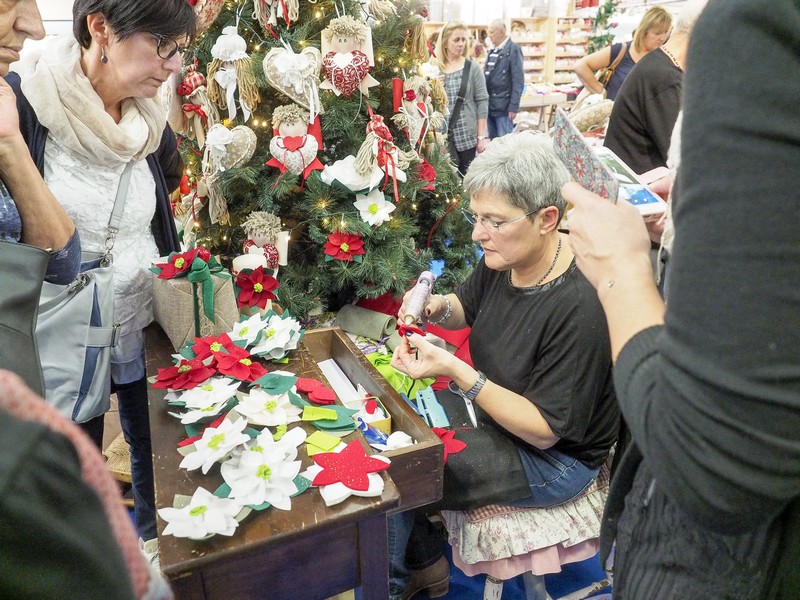 Quest’anno le amanti del “fai da te” potranno contare su prodotti e servizi di 100 imprese (+10% rispetto allo scorso anno), che oltre a portare in fiera materiali e oggetti tra i più disparati e spesso difficili da recuperare, consentiranno al pubblico di frequentare centinaia di eventi (tra corsi, laboratori e dimostrazioni) e poter così toccare con mano i tanti percorsi delle arti artigiane del nostro Bel Paese. Sono infatti 17 le regioni italiane rappresentate, tre in più rispetto allo scorso anno. In testa ovviamente la Campania con 32 espositori (due in più rispetto a un anno fa) provenienti in prevalenza da Napoli e provincia (26): a seguire Avellino (3), Caserta (2) e Salerno (una impresa). La seconda regione più rappresentata è la Lombardia (21 imprese), seguita da Veneto, Umbria e Toscana. In totale sono una trentina i settori merceologici rappresentati a Napoli Creattiva. Al primo posto troviamo la categoria “Mercerie e Tessuti”, con 20 imprese, seguita da “Filati e lavori d’ago” (16), “Articoli per bijoux – Beads” (15), “Ricamo” (12), “Decorazioni e colori” (10). NAPOLI CREATTIVA PROMUOVE L’INCLUSIONE DELLE PERSONE DISABILI E LE ARTI MANUALI NELLE SCUOLE PER I GIOVANI STUDENTISin dal debutto di Creattiva, Promoberg Fiera Bergamo ha sempre fatto sue le indicazioni provenienti dal mondo medico-scientifico che sottolineano quanto siano importanti le arti manuali per le persone diversamente abili o che soffrono di disturbi evolutivi e/o specifici di apprendimento. Ma non solo. Nei casi in cui le arti manuali sono state introdotte nelle classi quali sostegno per gli studenti disabili, infatti, si è notato che l’innalzamento della qualità e dell’impegno ha riguardato tutti gli studenti. Partendo da ciò, Promoberg Fiera Bergamo è da sempre impegnata a sviluppare progetti legati al sociale: iniziative messe in pratica in modo mirato all’interno delle specifiche manifestazioni fieristiche. Per quanto riguarda Napoli Creattiva, gli organizzatori hanno promosso quest’anno due iniziative specifiche: una legata all’inclusione di persone disabili; l’altra al mondo della scuola, con particolare riferimento ai giovani studenti. CREATTIVA - COMUNE DI NAPOLI - JUKI – IL TELAIO DI PENELOPE – LA SCINTILLA: UN PROGETTO CONDIVISO PER MANDARE IN RETE L’INCLUSIONESi tratta di un bellissimo esempio di progetto condiviso, nato per dare a persone diversamente abili l’opportunità di un inserimento effettivo nella società, tramite lavori legati alle arti manuali. Nel caso specifico, Napoli Creattiva ha coinvolto Juki Italia (filiale italiana dell'azienda giapponese leader nel mondo per la produzione di macchine per cucire industriali, già importante partner di Promoberg per iniziative a Bergamo), la quale ha interessato un suo importante contatto di Napoli (Il Telaio di Penelope), che a sua volta ha individuato una Onlus (La Scintilla), realtà nata nel 1989 per iniziativa di un gruppo di famiglie ed amici di persone diversamente abili con l’intento di realizzare luoghi (case - famiglie, laboratori, campi estivi, ecc.) e soprattutto “comunità di vita per persone con handicap psicomotori". Si è quindi creata una rete solidale, condivisa dal Comune di Napoli, davvero molto importante. Il progetto ha quale scopo primario quello di creare opportunità di occupazione, impegno, abilitazione e, ove possibile, reddito per strutture che si occupano di disabilità. Il progetto consentirà a una ventina di ragazzi disabili della casa-famiglia La Scintilla, di frequentare durante Napoli Creattiva un laboratorio di cucito creativo nel quale gli operatori di Juki e i volontari de Il telaio di Penelope insegneranno ai ragazzi come utilizzare i macchinari e come realizzare con le proprie mani un simpatico borsellino portaoggetti. Al termine della manifestazione, Juki donerà tutti i macchinari alla Onlus. Il laboratorio di Napoli Creattiva sarà poi rafforzato grazie ad altri quattro incontri già programmati nel 2018 nella casa-famiglia de La Scintilla Onlus, per far crescere costantemente sia il livello di conoscenza/operatività-manualità dei ragazzi, sia (e soprattutto) la loro autonomia come persone, favorendo così  la loro inclusione nella società.Il progetto che prende il via a Napoli Creattiva non si esaurisce quindi al termine della manifestazione, ma, al contrario, si svilupperà nel tempo per diventare (questo l’impegno di tutti) una solida realtà e uno splendido esempio per tutte le persone diversamente abili e le realtà che le sostengono. INGRESSO GRATUITO AGLI INSEGNANTI, PER PROMUOVERE LE ARTI MANUALI NELLE SCUOLE.Durante le edizioni andate in scena a Bergamo e Napoli, è emerso che, proprio grazie a Creattiva e ai contatti che ha la stessa ha generato tra pubblico ed espositori, ma spesso anche tra il mondo del lavoro e quello della scuola, si sono create nuove imprese, e quindi nuovi posti di lavoro. Napoli Creattiva, per far conoscere, promuovere e sviluppare le arti manuali ai più giovani, ha quindi deciso di riconoscere con piacere l'ingresso gratuito agli insegnanti, per consentire loro di apprendere in fiera, grazie anche alle centinaia di laboratori e dimostrazioni da parte di artisti e artigiani, le ultime novità in tema di tecniche e prodotti per le varie arti manuali. Gli insegnanti potranno frequentare i laboratori e raccogliere da artisti/artigiani/espositori tutte le informazioni sui temi che ritengono più interessanti e utili, in modo tale da poterli poi trasferire (nelle scuole) ai loro giovani studenti. Per coinvolgere più capillarmente il corpo docente, l’Assessorato all’Istruzione e alla Scuola del Comune di Napoli ha inoltrato comunicazione in tal senso alle scuole napoletane. Da Napoli Creattiva alle aule scolastiche, per diffondere tutto il bello delle arti manuali, spesso totalmente sconosciute ai più giovani.RICAMO E MERLETTO ANCORA PIU’ PROTAGONISTI: QUEST’ANNO A NAPOLI ANCHE IL G.A.L. TRASIMENO ORVIETANOSempre più amata e riscoperta, l’arte del ricamo è una delle protagoniste principali di Napoli Creattiva. Lavorazione antichissima che fa parte della storia e della cultura dei napoletani e del Sud Italia in generale, il ricamo è fatto di ago e filo, ma soprattutto dell’abilità manuale e della passione di donne che, sapientemente, l’hanno custodito e tramandato nel tempo. Napoli Creattiva dedica uno spazio speciale al ricamo, un’area che quest’anno aumenta grazie in particolare alla partecipazione del Gruppo di Azione Locale (GAL) Trasimeno Orvietano diretto dalla dott.ssa Francesca Caproni, che porta alla Mostra d’Oltremare sette ricamatrici e due imprese artigiane dell’Umbia. L’area ha il merito di mettere in evidenza associazioni provenienti da diverse regioni italiane che, oltre ad esporre la loro arte, organizzano corsi e dimostrazioni molto attese e seguite dal pubblico. Tra tomboli, merletti, pizzi e sfilati, le appassionate di Napoli Creattiva potranno imparare, scoprire o riscoprire in una nuova veste un’arte preziosa che merita di essere tramandata alle nuove generazioni. “E’ sempre un piacere tornare a Napoli e alla Mostra d’Oltremare, da sette edizioni la seconda casa di Creattiva – sottolinea Stefano Cristini, Direttore di Promoberg Fiera Bergamo -. Pur essendoci abituato, mi sorprende sempre (molto positivamente) l’alto numero delle appassionate che partono da Napoli e dalla Campania per raggiungere Bergamo e visitare Creattiva. Ed è sempre un piacere sentirle dire quanto è bella la manifestazione e che non vedono l’ora che arrivi l’appuntamento alla Mostra d’Oltremare! Siamo felici di aver intrapreso questo meraviglioso viaggio nella città che ha dato i natali ad artisti conosciuti in tutto il mondo, quali (per citarne alcuni): Gian Lorenzo Bernini, Giovan Battista Marino, Roberto Murolo, Enrico Caruso, Eduardo De Filippo, Antonio De Curtis (il grande Totò), Mario Merola, Riccardo Muti, Gabriele Salvatores… (e potrei proseguire per chissà quanto ancora). Una città conosciuta e apprezzata in tutto il mondo per la sua storia, cultura, arte, per le incomparabili bellezze naturali, per la sua gente, così appassionata e piena di fantasia. Caratteristiche che sono alla base dell’ottimo percorso fatto sinora da Creattiva davanti allo splendido Golfo di Napoli. Concludo ringraziando il Comune di Napoli, in particolare gli assessori Alessandra Clemente e Annamaria Palmieri, per il sostegno alla manifestazione e la collaborazione sempre preziosa”.  “Ogni edizione di Creattiva porta con sé delle novità – spiega Carlo Conte, Project manager per Promoberg della manifestazione -, da parte sia dell’organizzazione, sia delle imprese: quando si tratta di valutare la partecipazione o meno di un espositore, la scelta è infatti effettuata in base alla qualità e alla capacità dello stesso di allestire laboratori e dimostrazioni in grado di soddisfare il pubblico. Sottolineo due nuove iniziative di questa edizione che ci stanno particolarmente a cuore, dedicate, nel primo caso, a una ventina di ragazzi disabili seguiti dalla onlus La Scintilla che consentirà loro, grazie anche allo sponsor Juki, di avere uno spazio a Creattiva e, soprattutto, di portare avanti nei prossimi anni un importante e concreto progetto d’inclusione. L’altra iniziativa, invece, riguarda l’ingresso gratuito offerto agli insegnanti, per favorire il loro aggiornamento e approfondimento in tema di arti manuali, che si tradurrà poi nel trasferimento di tutto ciò ai giovani studenti”.“Per il quarto anno consecutivo accogliamo con gioia la Fiera “Napoli Creattiva” – dichiara l'Assessore ai Giovani, Alessandra Clemente. – In particolar modo, quest’anno, grande attenzione ai giovani ed al territorio, grazie alla donazione di Juki, partner di Ente Fiera Promoberg, di un vero e proprio laboratorio professionale di cucito per la formazione di giovani. Si inizierà in un posto speciale per giovani speciali. Al termine della manifestazione, infatti, l'Associazione La Scintilla, che svolge attività per ragazzi con la sindrome di down, individuata dagli organizzatori della Fiera, riceverà in dono tutti i macchinari necessari per la nascita del laboratorio di cucito presso la sede della casa famiglia dove opera e lì si terrà il percorso formativo a cura di Il Telaio di Penelope accompagnando i primi 20 giovani nella sfida di imparare un mestiere per raggiungere la propria autonomia. Saremo al loro fianco e lavoreremo per estendere quest’esperienza a quanti più giovani possibile”.“Mostra d'Oltremare insieme a Promoberg Fiera Bergamo, propone alla città di Napoli la settima edizione di una fiera dedicata al mondo delle arti manuali - dichiara Donatella Chiodo, Presidente Mostra d’Oltremare SpA -. Una fiera che vede un pubblico entusiasta e vasto in termini di età che si sperimenterà in diverse attività creative. La Mostra d'Oltremare, oltre a continuare a svolgere un ruolo importante come promotore di sviluppo economico per il territorio e di fruizione di un patrimonio monumentale unico, è fortemente orientata a rafforzare la collaborazione tra enti fieristici del nostro Paese”.PERCHE’ CREATTIVA PIACE COSI’ TANTOCreattiva è il pianeta della fantasia all’ennesima potenza applicata alle arti manuali ideata nel 2008 da Promoberg Fiera Bergamo: patchwork e quilting, stencil e decorazione, bigiotteria e ricamo, cucina creativa e feltro. E poi, punto croce, découpage, stamping, candele, pittura, lavori d’ago, decorazione, bricolage, e tante, tantissime altre arti manuali! Un mix tra innovazione e semplicità, novità e riciclo, passione e curiosità, in grado di riunire attorno allo stesso evento un popolo multigenerazionale che più diverso non si può. Tra gli stand è tutto un fiorire d’idee e di opportunità, di supporti e attrezzature utili a liberare la propria creatività intellettuale e manuale. Creattiva è il luogo per eccellenza del coinvolgimento dei visitatori, che non si limitano a fare acquisti tra gli stand della ricca parte espositiva, perché, grazie alle centinaia di eventi collaterali - corsi, dimostrazioni, laboratori e work shop, gestiti direttamente dai singoli espositori che stabiliscono temi, orari, costi e modalità di partecipazione - diventano il protagonista assoluto della manifestazione.Il format, unico nel suo genere e alla base dell’inarrestabile successo della manifestazione, consente al pubblico di valutare in presa diretta i migliori prodotti e le novità del mercato. Esperti e appassionati dell’ultima ora, Creattiva “chiama” il proprio pubblico a una partecipazione attiva e diretta con le aziende che producono e distribuiscono materiali innovativi e di alta qualità.Visto l’immediato successo ottenuto sin dalla prima edizione, Promoberg ha deciso di allestire alla Fiera di Bergamo due appuntamenti l’anno, in versione primavera e autunno. La risposta del pubblico, per la stragrande maggioranza femminile, è stata straordinaria, tanto da richiedere l’aumento dei giorni di apertura, che passano da tre a quattro. Per facilitare le tante richieste provenienti dal Centro e Sud Italia, alle due edizioni bergamasche si è aggiunto, dal 2012, l’appuntamento alla Mostra d’Oltremare di Napoli. Creattiva ha trovato a Napoli quell’ambiente ideale – e non poteva essere diversamente - per allestire nel migliore dei modi anche lontano da Bergamo una manifestazione dedicata alle arti manuali creative. L’evento va ben oltre il pur importante aspetto fieristico, rappresentando anche un importante luogo di incontri, di confronti e di condivisione. Creattiva nei suoi primi nove anni ha visto la partecipazione di oltre 900mila persone e di circa 4mila imprese, provenienti (in numero crescente) anche dall’estero. NAPOLI CREATTIVA 2017 – 7a EDIZIONE - SCHEDA TECNICA SINTETICALocation: Mostra d’Oltremare, viale Kennedy, 54  -  NapoliDate: venerdì 10  domenica 12 novembre 2017Orari: 10    20Biglietti: Intero: 7 €  -  Ridotto 5 €  Agevolazioni con registrazioni online (entro il 9 novembre 2017): http://www.fieracreattiva.it/napoli-creattiva/biglietti-online/ Info e registrazioni: www.fieracreattiva.it/napoli-creattiva/Organizzazione: Promoberg Fiera BergamoContatti: tel. +39 035.32.30.920 - fax +39 035.32.30.930  - sara.camozzi@promoberg.it  creattiva@promoberg.it   -  www.fieracreattiva.it/napoli-creattiva/ 